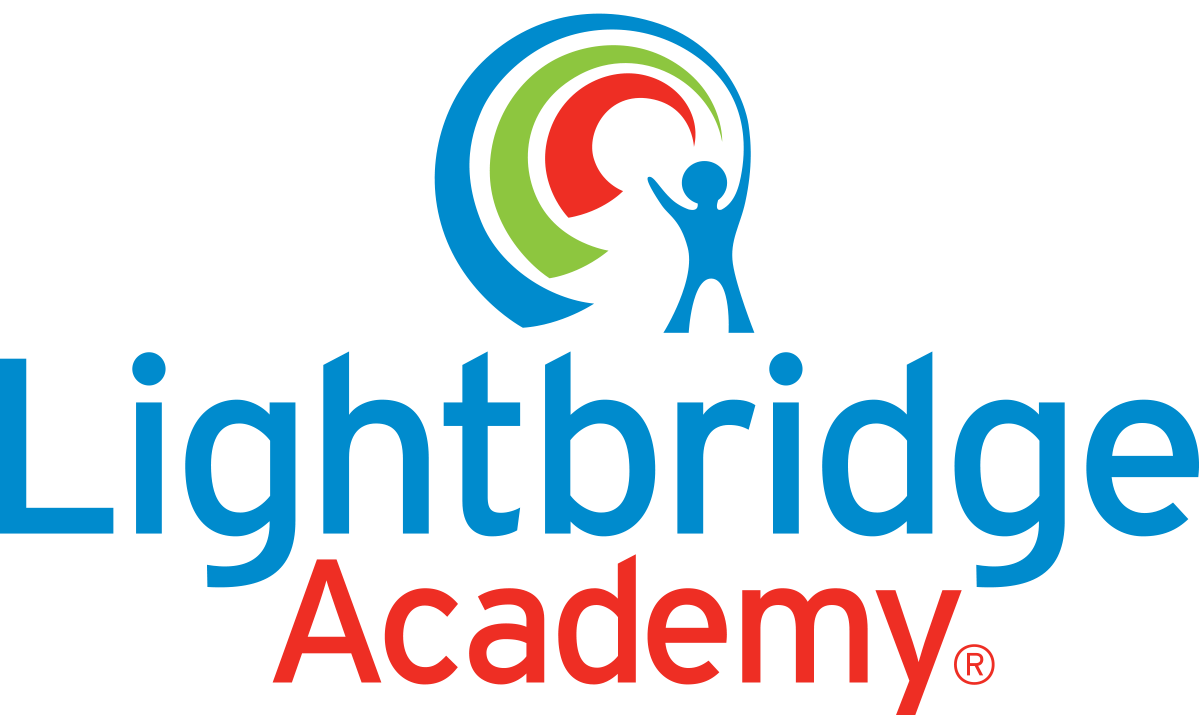 Before 9amWake-up & breakfast9am – 10amMorning walk10am – 11amAcademic time11am – 12pmCreative time12pm – 12:30pmLunch12:30pmChore time1pm – 2:30pmQuiet time2:30pm – 4pmAcademic time4pm – 5pmAfternoon fresh air5pm – 6pmDinner6pm – 8pmFree time & bedtime